視障人士生活趣味小百科2目錄香港盲人輔導會簡介
香港盲人輔導會自1956年成立以來，致力為香港視障人士提供廣泛而全面之眼科及低視能服務、復康及職業訓練、教育支援、就業輔導、輔助儀器諮詢服務、資訊科技應用、多重殘疾視障人士復康及視障長者院舍服務等。小統計香港有多少視障人口？根據香港特別行政區政府統計處於2014年12月出版的第62號專題報告書指出，香港現有17萬4千8百名「視覺有困難人士」*，其中估計四成約七萬為視障人士。*「視覺有困難人士」指任何人士在統計時認為自己在沒有配戴矯正眼鏡／隱形眼鏡的情況下一隻眼或雙眼有長期性的視覺困難或正在使用一些特別視覺輔助儀器或復康工具。香港盲人輔導會服務統計知多少？ (2013/14年度)視障會員：約3,000名入讀復康中心總人數：157人為視障求職者提供之輔導服務/諮詢：4,190人次按摩保健治療中心服務時數：32,746小時普通眼科及低視能中心病人：40,363人次各院舍入住總人數：503人中央點字製作中心完成轉譯之書籍：607本；238,760頁點字稿電訊數碼視障人士圖書館使用次數：346,353人次公眾教育活動參與人數：7,407人常見的眼病視障一般可以分為：輕微低視能、中度低視能和嚴重低視能(包括失明)。大部分視障人士並沒有完全喪失視力，他們都擁有一定程度的剩餘視覺能力和自我照顧能力。20個趣味小百科生活篇視障人士有沒有顏色概念？ 
後天的視障人士本身已有一定的顏色的概念，但先天的視障人士則需以意景、意象去理解顏色。例如：紅色就是在新年常見的顏色，代表歡樂和開心。除了聲音之外，視障人士還有什麼接收資訊的方法？視障人士也可以用由二排三列共六點所組成的點字接收資訊。香港的視障人士一般學習和通用的是廣東話和英文兩種點字。粵語點字是用拼音來表達，每個漢字基本上是由聲母、韻母和聲調三個符形所組成。例子：你好嗎？/a-z/1-10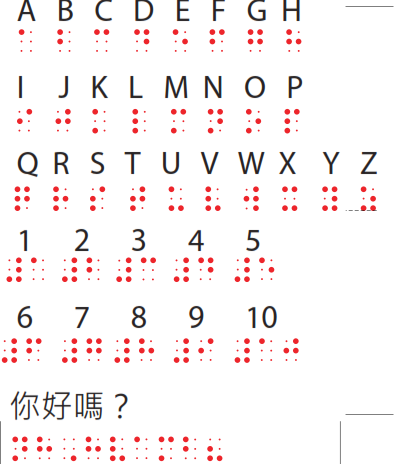 視障人士在生病時，如何分辨藥物、依時並依份量服用？
視障人士會購買現成的藥盒，然後預先按種類、份量和服用時間分配好，再加上標記作識別。若他們懂得點字，更會直接在藥盒上標示。視障人士如何分辨洗頭水和沐浴露？
視障人士可選用不同包裝的洗頭水和沐浴露，根據盛載容器的大小和形狀區分。他們亦可自行加上標示，以分辨洗頭水和沐浴露。見到視障人士，我們如何施以援手？我們應首先詢問他們是否需要幫忙，因為他們或已有能力獨立應付。若擅自提供協助，可能會適得其反。何謂視聽障人士？視聽障人士是指雙重感官(即視覺及聽覺)均有某程度上缺損的殘障人士。某些視聽障人士仍然擁有剩餘視力或聽力，小部份是全失明及全失聽的。視聽障人士可會到街上行走嗎？視聽障人士亦有能力獨立生活，當需要外出時，已接受專業培訓的視聽障人士導譯員可以為他們接收和傳遞訊息、引領及指導方向，例如閱讀價錢牌以協助他們購物、向他們講解四周環境的人和事讓他們融入社區等。
社區有哪些無障礙設施方便視障人士？ 
社區中主要有三種無障礙設施，包括引導徑、摸讀地圖和點字標示等，以協助視障人士了解他們身處的地方和前往目的地。視障人士如何安全乘坐自動扶手電梯？
首先視障人士會跟著聲音尋找自動扶手電梯的位置，然後他們會在自動扶手電梯前的鋼板停下，用手杖探測梯邊位置並用手觸摸扶手，確定上落方向才踏上自動扶手電梯。
視障人士到陌生地方如何認路？
視障人士可使用摸讀地圖了解四周的環境，而地圖上的標記代表著不同事物，方便他們尋找路線。三角形：你在此星形：出入口虛線：引導徑樓梯圖案：樓梯正方形：升降機問號：詢問處十字虛線：北面線，用於標明正北方向為什麼盲人手杖有不同顏色？
視障人士使用的手杖是全白色的手杖。現時有很多視障人士為了確保安全，都會在手杖上加上各種鮮艷的反光貼紙，令行人和駕駛者更容易留意到他們。視障人士日常怎樣和導盲犬相處及照顧牠？
視障人士在使用導盲犬之前，必須與道盲犬接受約一個月的訓練，學習如何正確使用導盲犬和照顧牠。消閒篇視障人士都可以玩紙牌/棋類遊戲？
他們可用特製或改裝的棋類遊戲，例如：加上了點字的撲克牌、棋盤有凹位固定棋子的共融象棋及以不同形狀棋子辨別的棋盤遊戲。視障人士彈琴如何閱覽琴譜？
低視能人士可以使用適合的放大儀器來看琴譜，亦可以把琴譜預先掃瞄成圖像檔，然後以電腦屏幕或平板電腦放大閱覽。失明人士如有需要，可訂購專用的點字琴譜來摸讀。什麼是口述影像？
「口述影像」是一種專業的口語描述技巧。在電影或節目中沒有對白的片段，加入劇中角色動作、表情、服飾、場景擺設等口語描述，把影像化為聽覺訊息，協助視障觀眾掌握呈現在畫面上的各項細節，幫助他們了解電影和演藝節目的劇情。在參觀活動中，口述影像為視障參加者增加對自然景觀及環境生態的理解及掌握參觀景點的特色。視障人士如何使用智能電話，包括各類型apps？
現時的智能電話已內置或可加裝放大或讀屏程式，方便視障人士使用手機和各類型apps，掌握最新最潮的資訊。無障礙網頁是什麼？
無障礙網頁是指網站的內容是方便所有人瀏覽，包括所有殘疾人士和長者。例如：網站可支援讀屏軟件的使用、有高度的對比顏色和可選擇字體大小等，都能讓視障人士輕鬆瀏覽。視障人士會攝影嗎？
若我們告訴視障人士景物的位置，他們憑感覺都可以拍出色彩豐富及精彩的照片。學習與工作篇視障學生在公開考試時會有特別安排嗎？ 
考評局會根據視障學生的視力情況作出相應的安排，例如延長作答時間、提供點字試卷或放大試卷上的文字等。此外，考評局亦會安排有特別需要的考生在適合的地點進行考試，並允許考生使用附有讀屏軟件的電腦、放大機和點字打字機等輔助儀器。如果聘請了視障人士，應如何配合？ 僱主可為視障員工提供點字顯示器或放大機，也可以在電腦加裝有放大或讀屏功能的軟件。此外，僱主可預先和其他員工溝通，作出引導和鼓勵，從而讓視障員工更愉快和順利地融入公司，共同建構一個傷健共融的工作環境。香港盲人輔導會公眾服務:普通眼科及低視能中心  地址:  九龍深水埗南昌街248號東翼一樓  電話:  3723 8272開放時間:  星期一至星期六: 上午9時至中午12時30分下午1時30分至5時  逢星期日及公眾假期休息按摩保健治療中心   地址:  九龍深水埗南昌街248號西翼地下  電話:  2779 1888 / 2776 1488  開放時間:  星期一至星期六: 上午10時至晚上9時  逢星期日及公眾假期: 上午10時至晚上7時  地址:  新界屯門青福里8號屯門盲人安老院地下低層  電話:  2469 9323  開放時間:  星期一至星期日及公眾假期: 上午10時至晚上7時  流動按摩服務  電話:  2779 1888 / 2776 1488  服務時間:  服務時間：星期一至星期日: 上午10時至晚上10時盲人工廠 (紙箱、制服、鋼琴調音服務)  地址:  九龍土瓜灣木廠街19號  電話:  2362 0451香港暢道科技有限公司 (無障礙設施顧問服務)  地址:  九龍深水埗南昌街248號東翼6樓E632室  電話:  3723 8888  網址:  www.bfahk.com.hk中央視力缺損是一種經常發生於長者眼內黃斑點的退化性眼病。患者會感到閱讀困難和失去辨別他人面部五官的能力。黃斑病變視野缺損可以是由糖尿病引致。糖尿病病友會出現斑塊狀的視野缺損。糖尿病上眼管狀視野的形成在於周邊視野缺損。它會影響患者的活動能力和行走安全。青光眼對比能力退化一般是由白內障或其他眼病如視網膜色素退化所引致，會導致視覺霧化和害怕弦光。白內障全部視力缺損的人士，一般都已完全失去可用的視覺功能，只有小部分失明人士能分辨光暗。全失明